25.02.22 В рамках реализации плана мероприятий по профилактике ДДТТ инспектор  ПДН Ленинского района лейтенант полиции Омаров Мурад Омарович  старший сержант Магомедов М.А. провели  беседу с учащимися 2-3-х  классов по знаниям правил дорожного движения.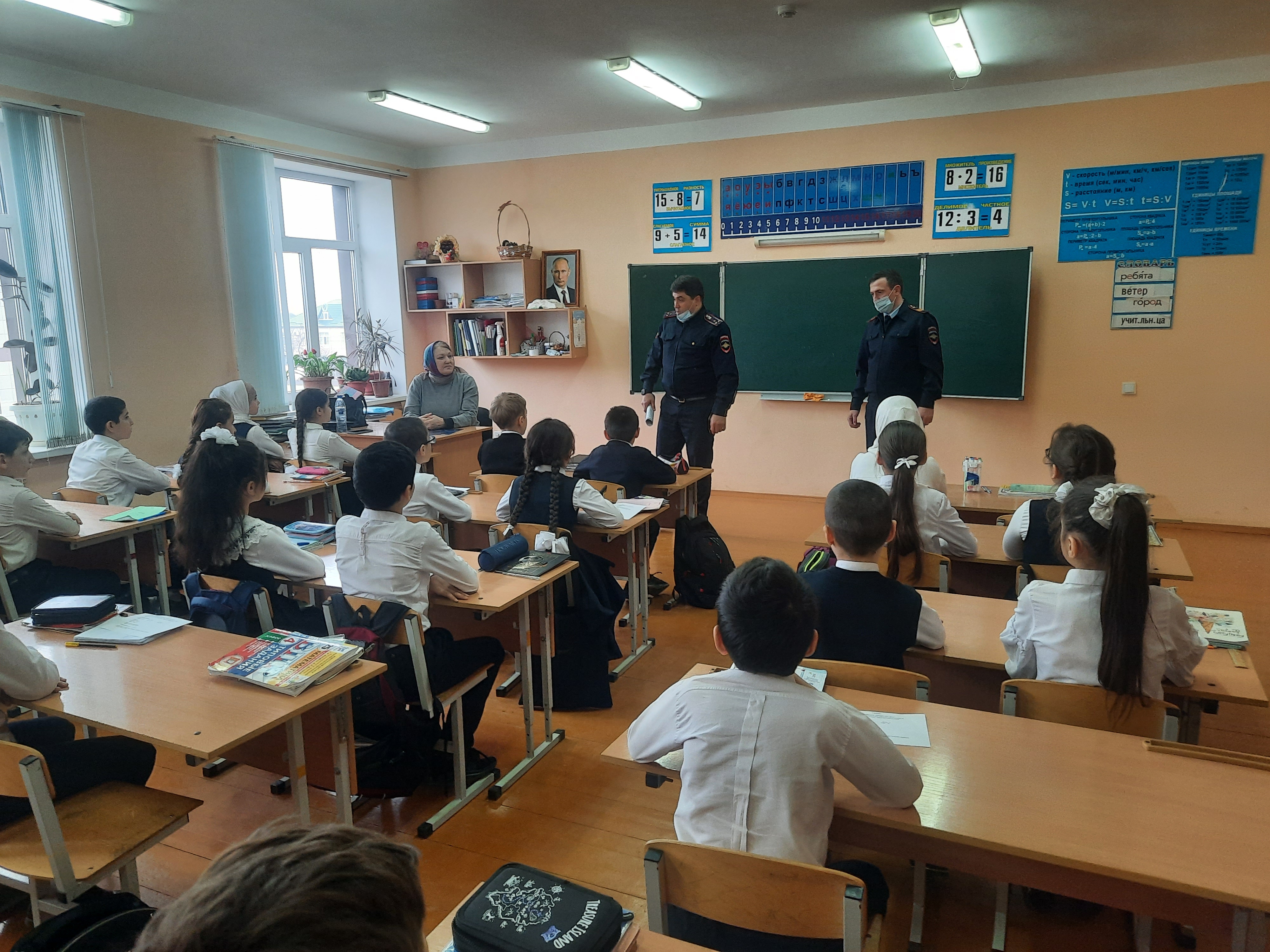 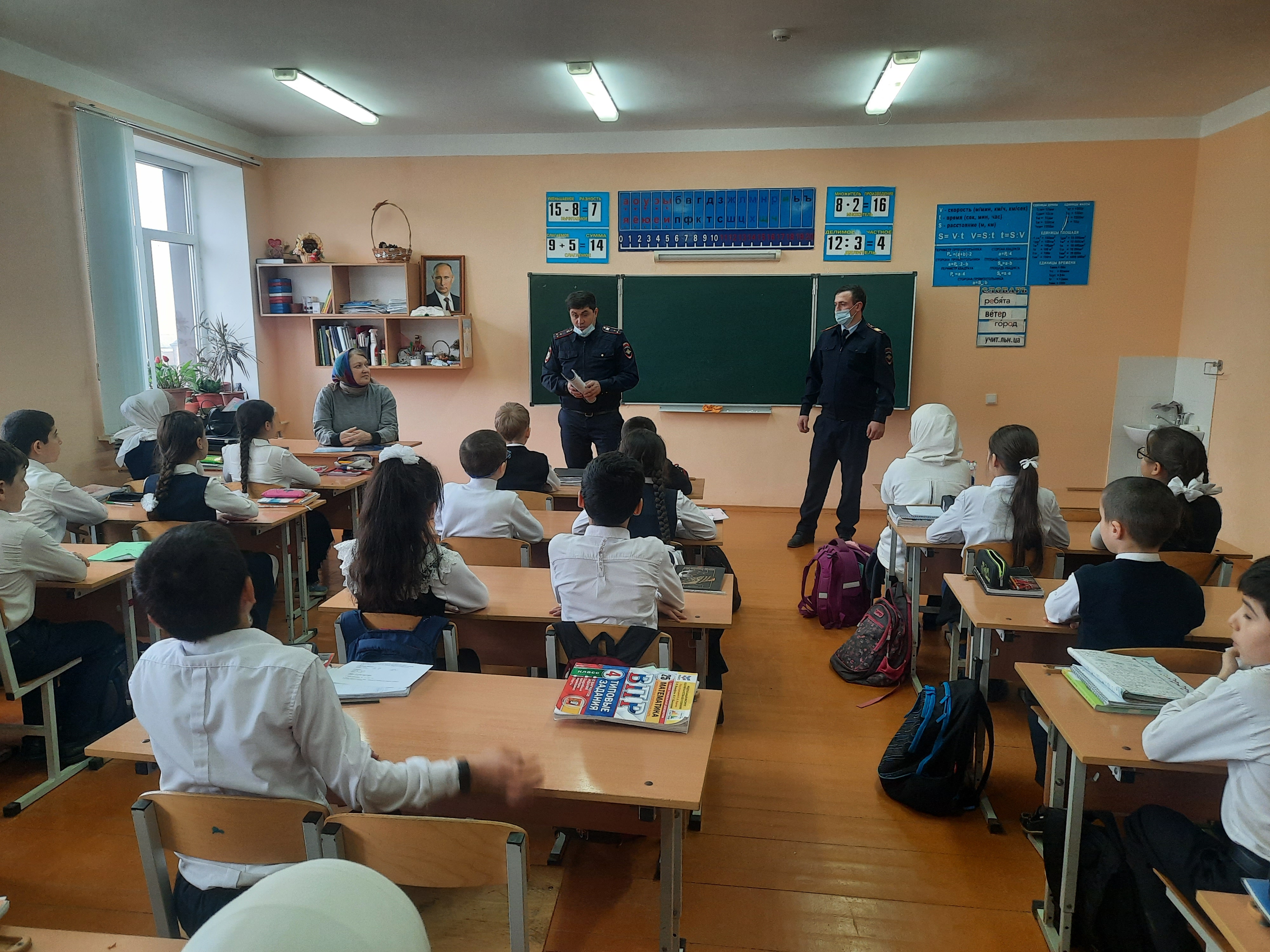 